Collections Care Volunteer 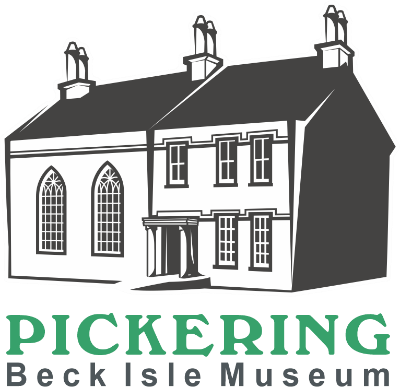 We are looking for a couple of volunteers to join our Collections team with specific responsibilities to care for the objects on display. Main DutiesClean objects in appropriate manner to get rid of surface dust and grime.Vacuum and dust the open room display areas. Monitor for pest activity – alert Collections Manager to any worrying signs.Assist Collections Manager with organising winter cleaning priorities. Dust objects in cases and clean glass fronts. Explain to the visitors what you are doing, while cleaning the objects in a gallery. Adhere to the Museum’s Health and Safety PolicyHow much time will I be expected to give?This is a new role so it may be subject to change but one three hour session a week minimum. However a number of volunteers can share the Collections Care role and for some tasks it may be helpful to work in pairs and more enjoyable to be able to talk to someone while working. What skills, qualities and experience do I need?An interest in cleaning objectsA gentle and methodical approach to caring for the collectionGood verbal communication skillsAn interest in heritage and local historyEnjoy working as part of a teamWillingness to undertake relevant trainingCommitment to excellent customer serviceCommitment to equality and diversityPhysically able to use the equipment needed to assist with the job, i.e. step ladders, a museum vacuum cleaner, a folding table and chairs, Physically able to move museum objects with care and control, (help will be available for larger/heavier itemsWhat support and training will I receive?You will receive a Collections Care training session which includes a tour of the museum, explanation of the role, how to use equipment and where it is stored. Online training in the form of two videos made by a conservation department on how to surface clean museum objects will be emailed to you before the training at the museum. Further training, support and supervision will be provided by the Collections Manager.What can I expect from the museum?To become part of a motivated and enthusiastic teamTo learn about the museum and local historyTo meet new people within your local communityTo learn new skillsA 10% discount in the museum shopA rest room with tea and coffee providedWe are members of the Volunteer Pink Pass. After three months volunteering you will receive a pink pass which entitles you to free and discounted entry to hundreds of museums across the North of EnglandFree carparking whilst carrying out volunteering duties (subject to availability)Other InformationThe role is open to volunteers aged 18+This role is not regulated activity and therefore does not require an additional safeguarding (DBS) checkPlease complete the application form which can be found on our website www.beckislemuseum.org.uk or contact Michala Pearson (Engagement and Operations Manager) for an informal chat 01751 473653 opsmanager@beckislemuseum.org.uk or Sarah Maultby (Collections Manager) manager@beckislemuseum,org.uk 